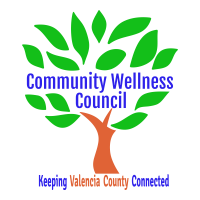 Board Meeting MinutesJune 3, 20201:00pm-3:00pm Virtual MeetingIn Attendance: Bart Regelbrugge, Carol Claus, Linda Montano, Peggy Gutjahr, Ginny Adame, Robert Mundy, and Noelle ChavezCall Meeting to Order at 1:11 pmAgenda: Robert Mundy moved to approve the agenda and the consent agenda. Peggy Gutjahr seconded and the board approved.Business Coordinator’s Report/Grant Deliverable Activities Update:Michelle with DOH really enjoyed our final report. She liked the ways in which we adapted to covid-19. Noelle is not sure how much funding the CWC will receive from DOH this next fiscal year due to the financial crisis.The $20,000 from the Presbyterian grant was invoiced in full. Diana Good is working on NowPow.The CWC should hear back from AARP in August.Two grants were submitted through Con Alma. One was entirely CWC and for Anna, Age 8 task forces. The other grant was in partnership with fudrr.The United Way letter should be sent in June.Noelle will be working on two Blue Cross Blue Shield grants due at the end of July.Facebook grant money was received.Noelle would like to submit an inquiry for the Health Equity Grant to support surveys and assessment. Robert motioned to approve it and Peggy seconded. The board approved. Peggy, Ginny, and Noelle will be on the panel interview for the grant.Financial Management Update/Monthly May—should be sent to complete via email:Noelle will send out the May match request.The Financial Report Review is June 15th form 12-1 pm through zoom.Board Retreat Planning:The retreat is set for July 1st from 9-3 pm. Noelle will send Ginny the draft agenda for review before sending it out. The bylaws need some review to clarify voting and roles. Noelle will send out a menu ahead of time. Please let her know if there is an item that should be changed.Anna Age 8/Book Club Update:100% Community book club is going well and wraps up this month.Noelle has been having regular conversations with Dominic Capella and he has been providing draft proposals.If the CWC would like to launch the project, it would take 7 years to implement.Robert asked if this should be a retreat topic. Yes, it will need to be voted on.Peggy said that this is everything we have been trying to do. Not in the same way but using the same common principles. KAH update:Bart sent out an email on the book he read. He would like to print his notes and pass them out. The book is on a person named Charlie and his interactions with youth. He would like to send it out to Kiwanis in Los Lunas. Noelle will add Bart to the retreat where a vote will be taken on the materials.Ginny went through the Kids at Hope online program with other Village employees. They got so much out of it. Franchesca, Ginny, and Lori were on the call.Priorities Calendar review: Retreat100% Community Book ClubFinancial Review SubcommitteeUpcoming CRUNCHs:Need to cancel the Health Eating, Active Living CRUNCH or reschedule for August. Another option is to pass out fliers with healthy food information from the extension office.Ginny suggested partnering with National Night Out.Linda thinks it will all depend on whether large events will be allowed or if they find a way to limit the numbers.Robert suggested the Farmer’s Market with just a table. Peggy likes this option.Linda can reach out to them and see if we can partner.Ginny suggested that the Farmer’s Market could become apart of the food task force.Robert asked if this would align with fudrr. It would especially if we could get them as a shopping site.Robert recommended connecting with the Master Gardeners and the Extension office at the Farmer’s Market since they regularly attend.OSAP/Strategic Plan and Core Team Planning Update:Ads are finished on Facebook.Linda attended a Statewide meeting with Coop Consulting where they shared information with each other.Linda is working on her Preventionist Certificate.She is working on the core team planning for July 24th by zoom.The core team will work with the coalition.NM Community Survey is complete, and the data is being run through now. The final report should be available mid-July.Noelle will send out a full Facebook report on the OSAP ads.MRGEDA Update/SHARENM Planning Grant:No update.LED Sign update:No update.Board Chair and Secretary vote:Noelle opened nomination for Board Chair.Robert Mundy nominated Ginny Adame; Peggy Gutjahr seconded.Ginny is up to being Board Chair and is stepping down from the credentialing board and is excited to have more time for CWC.Robert Mundy moved to accept nominations. Peggy seconded and the board approved.Board Secretary is also open; however, the board chose to keep no secretary. Additional Items of DiscussionAdjourned at 2:08 pm